MODÈLE DE LISTE DE CONTRÔLE DE CONFORMITÉ À LA NORME ISO 27001 
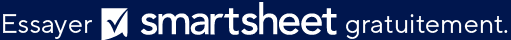 EXCLUSION DE RESPONSABILITÉTous les articles, modèles ou informations proposés par Smartsheet sur le site web sont fournis à titre de référence uniquement. Bien que nous nous efforcions de maintenir les informations à jour et exactes, nous ne faisons aucune déclaration, ni n’offrons aucune garantie, de quelque nature que ce soit, expresse ou implicite, quant à l’exhaustivité, l’exactitude, la fiabilité, la pertinence ou la disponibilité du site web, ou des informations, articles, modèles ou graphiques liés, contenus sur le site. Toute la confiance que vous accordez à ces informations relève de votre propre responsabilité, à vos propres risques.Ce modèle n’est fourni qu’à titre d’exemple. Ce modèle ne saurait en aucun cas être considéré comme des conseils juridiques ou de conformité. Les utilisateurs de ce modèle doivent déterminer les informations nécessaires dont ils ont besoin pour atteindre leurs objectifs.NORME ISO 27001SOUS-SECTION ISO 27001PERTINENT ?EN CONFORMITÉ ?REMARQUESA. 5. Politiques relatives à la SIA. 5. Politiques relatives à la SIA. 5. Politiques relatives à la SIA. 5. Politiques relatives à la SIA. 5. Politiques relatives à la SI5.1 Orientations de la direction en matière de sécurité de l’information5.1 Orientations de la direction en matière de sécurité de l’information5.1 Orientations de la direction en matière de sécurité de l’information5.1 Orientations de la direction en matière de sécurité de l’information5.1 Orientations de la direction en matière de sécurité de l’information5.1.1Politiques pour la SIA. 6. Organisation de la sécurité de l’informationA. 6. Organisation de la sécurité de l’informationA. 6. Organisation de la sécurité de l’informationA. 6. Organisation de la sécurité de l’informationA. 6. Organisation de la sécurité de l’information6.1 Organisation interne6.1 Organisation interne6.1 Organisation interne6.1 Organisation interne6.1 Organisation interne6.1.1Rôles et responsabilités SI6.1.2Séparation des tâches6.2 Appareils mobiles et télétravail6.2 Appareils mobiles et télétravail6.2 Appareils mobiles et télétravail6.2 Appareils mobiles et télétravail6.2 Appareils mobiles et télétravail6.2.1Politique pour les appareils mobiles6.2.2TélétravailA. 7. Sécurité des ressources humainesA. 7. Sécurité des ressources humainesA. 7. Sécurité des ressources humainesA. 7. Sécurité des ressources humainesA. 7. Sécurité des ressources humaines7.1 Avant l’emploi7.1 Avant l’emploi7.1 Avant l’emploi7.1 Avant l’emploi7.1 Avant l’emploi7.1.1Filtrage7.1.2Conditions d’emploi7.2 Pendant l’emploi7.2 Pendant l’emploi7.2 Pendant l’emploi7.2 Pendant l’emploi7.2 Pendant l’emploi7.2.1Responsabilités de gestion7.2.2Sensibilisation, éducation et formation au SIA. 8. Gestion des actifsA. 8. Gestion des actifsA. 8. Gestion des actifsA. 8. Gestion des actifsA. 8. Gestion des actifs8.1 Responsabilités relatives aux actifs8.1 Responsabilités relatives aux actifs8.1 Responsabilités relatives aux actifs8.1 Responsabilités relatives aux actifs8.1 Responsabilités relatives aux actifs8.1.1Inventaire des actifs8.1.2Propriété des actifs8.1.3Utilisation acceptable des actifs8.1.4Retour des actifs8.2 Classification des informations8.2 Classification des informations8.2 Classification des informations8.2 Classification des informations8.2 Classification des informations8.2.1Classification de l’information8.2.2Étiquetage des informationsA. 9. Contrôle d’accèsA. 9. Contrôle d’accèsA. 9. Contrôle d’accèsA. 9. Contrôle d’accèsA. 9. Contrôle d’accès9.1 Responsabilités relatives aux actifs9.1 Responsabilités relatives aux actifs9.1 Responsabilités relatives aux actifs9.1 Responsabilités relatives aux actifs9.1 Responsabilités relatives aux actifs9.1.1Contrôle d’accès9.1.2Accès aux réseaux et services réseau9.2 Responsabilités relatives aux actifs9.2 Responsabilités relatives aux actifs9.2 Responsabilités relatives aux actifs9.2 Responsabilités relatives aux actifs9.2 Responsabilités relatives aux actifs9.2.1Enregistrement et désinscription des utilisateurs9.2.3Gestion des droits d’accès privilégiés9.2.4Gestion des informations secrètes d’authentification des utilisateurs9.2.5Examen des droits d’accès des utilisateurs9.2.6Suppression ou adaptation des droits d’accès9.3 Responsabilités des utilisateurs9.3 Responsabilités des utilisateurs9.3 Responsabilités des utilisateurs9.3 Responsabilités des utilisateurs9.3 Responsabilités des utilisateurs9.3.1Utilisation d’informations d’authentification secrètes9.4 Contrôle de l’accès aux systèmes et aux applications9.4 Contrôle de l’accès aux systèmes et aux applications9.4 Contrôle de l’accès aux systèmes et aux applications9.4 Contrôle de l’accès aux systèmes et aux applications9.4 Contrôle de l’accès aux systèmes et aux applications9.4.1Restrictions d’accès aux informations9.4.2Procédures de connexion sécurisées9.4.3Système de gestion des mots de passeA. 10. CryptographieA. 10. CryptographieA. 10. CryptographieA. 10. CryptographieA. 10. Cryptographie10.1. Contrôles cryptographiques10.1. Contrôles cryptographiques10.1. Contrôles cryptographiques10.1. Contrôles cryptographiques10.1. Contrôles cryptographiques10.1.1Politique pour l’utilisation de contrôles cryptographiques10.1.2Gestion des clésA. 11. Sécurité physique et environnementaleA. 11. Sécurité physique et environnementaleA. 11. Sécurité physique et environnementaleA. 11. Sécurité physique et environnementaleA. 11. Sécurité physique et environnementale11.1. Zones sécurisées11.1. Zones sécurisées11.1. Zones sécurisées11.1. Zones sécurisées11.1. Zones sécurisées11.1.1Périmètre de sécurité physique11.1.2Contrôles d’entrée physiques11.1.3Sécurisation des bureaux, des salles et des installations11.1.4Protection contre les menaces externes et environnementales11.1.5Travailler dans des zones sécurisées11.1.6Zones de livraison et de chargement11.2 Équipement11.2 Équipement11.2 Équipement11.2 Équipement11.2 Équipement11.2.1Implantation et protection de l’équipement11.2.2Services d’assistance11.2.3Sécurité du câblage11.2.4Maintenance de l’équipement11.2.5Élimination des actifsA. 12. Sécurité des opérationsA. 12. Sécurité des opérationsA. 12. Sécurité des opérationsA. 12. Sécurité des opérationsA. 12. Sécurité des opérations12.1 Procédures et responsabilités opérationnelles12.1 Procédures et responsabilités opérationnelles12.1 Procédures et responsabilités opérationnelles12.1 Procédures et responsabilités opérationnelles12.1 Procédures et responsabilités opérationnelles12.1.1Procédures d’exploitation documentées12.1.2Gestion des modifications12.1.3Gestion des capacités12.1.4Séparation des environnements de développement, de test et d’exploitation12.2. Protection contre les logiciels malveillants12.2. Protection contre les logiciels malveillants12.2. Protection contre les logiciels malveillants12.2. Protection contre les logiciels malveillants12.2. Protection contre les logiciels malveillants12.2.1Contrôles contre les logiciels malveillants12.3. Sauvegarde12.3. Sauvegarde12.3. Sauvegarde12.3. Sauvegarde12.3. Sauvegarde12.3.1Sauvegarde des informations12.4. Journalisation et surveillance12.4. Journalisation et surveillance12.4. Journalisation et surveillance12.4. Journalisation et surveillance12.4. Journalisation et surveillance12.4.1Journalisation des événements12.4.2Protection des informations du journal12.4.3Journal de l’administrateur et de l’opérateur12.5. Contrôle des logiciels opérationnels12.5. Contrôle des logiciels opérationnels12.5. Contrôle des logiciels opérationnels12.5. Contrôle des logiciels opérationnels12.5. Contrôle des logiciels opérationnels12.5.1Installation de logiciels sur des systèmes opérationnels12.6. Gestion technique des vulnérabilités12.6. Gestion technique des vulnérabilités12.6. Gestion technique des vulnérabilités12.6. Gestion technique des vulnérabilités12.6. Gestion technique des vulnérabilités12.6.1Gestion des vulnérabilités techniquesA. 13. Sécurité des communicationsA. 13. Sécurité des communicationsA. 13. Sécurité des communicationsA. 13. Sécurité des communicationsA. 13. Sécurité des communications13.1. Gestion de la sécurité du réseau13.1. Gestion de la sécurité du réseau13.1. Gestion de la sécurité du réseau13.1. Gestion de la sécurité du réseau13.1. Gestion de la sécurité du réseau13.1.1Contrôles en réseau13.1.2Sécurité des services réseau13.1.3Ségrégation dans les réseaux      13.2. Transfert d’informations      13.2. Transfert d’informations      13.2. Transfert d’informations      13.2. Transfert d’informations      13.2. Transfert d’informations13.2.1Politiques et procédures de transfert d’informations13.2.2Accords sur le transfert d’informationsA. 14. Acquisition, développement et maintenance de systèmesA. 14. Acquisition, développement et maintenance de systèmesA. 14. Acquisition, développement et maintenance de systèmesA. 14. Acquisition, développement et maintenance de systèmesA. 14. Acquisition, développement et maintenance de systèmes14.1. Exigences de sécurité des systèmes d’information14.1. Exigences de sécurité des systèmes d’information14.1. Exigences de sécurité des systèmes d’information14.1. Exigences de sécurité des systèmes d’information14.1. Exigences de sécurité des systèmes d’information14.1.1Analyse et spécification des exigences du SI14.1.2Sécurisation des services d’application sur les réseaux publics14.1.3Protection des transactions de service d’applicationA. 15. Relations avec les fournisseursA. 15. Relations avec les fournisseursA. 15. Relations avec les fournisseursA. 15. Relations avec les fournisseursA. 15. Relations avec les fournisseursA. 16. Gestion des incidents de la SIA. 16. Gestion des incidents de la SIA. 16. Gestion des incidents de la SIA. 16. Gestion des incidents de la SIA. 16. Gestion des incidents de la SI16.1.1Gestion de la SIA. 17. Les aspects si de la gestion de la continuité des activitésA. 17. Les aspects si de la gestion de la continuité des activitésA. 17. Les aspects si de la gestion de la continuité des activitésA. 17. Les aspects si de la gestion de la continuité des activitésA. 17. Les aspects si de la gestion de la continuité des activités17.1.1Continuité de la SI17.2.1LicenciementsA. 18. ConformitéA. 18. ConformitéA. 18. ConformitéA. 18. ConformitéA. 18. Conformité18.1 Conformité aux obligations légales et réglementaires18.1 Conformité aux obligations légales et réglementaires18.1 Conformité aux obligations légales et réglementaires18.1 Conformité aux obligations légales et réglementaires18.1 Conformité aux obligations légales et réglementaires18.1.1Identification des lois applicables et des exigences contractuelles18.1.2Droits de propriété intellectuelle18.1.3Protection des enregistrements18.1.4Vie privée et la protection des informations personnellement identifiables18.1.5Régulation des contrôles cryptographiques18.2. Examen indépendant de la sécurité de l’information18.2. Examen indépendant de la sécurité de l’information18.2. Examen indépendant de la sécurité de l’information18.2.1Examen indépendant de la sécurité de l’information